MO 580-2994 (11-15)	PLEASE ALSO COMPLETE PAGE 2	SCCR/CACFP	PAGE 1MO 580-2994 (11-15)	SCCR/CACFP	PAGE 2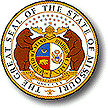 MISSOURI DEPARTMENT OF HEALTH AND SENIOR SERVICESSECTION FOR CHILD CARE REGULATION / BUREAU OF COMMUNITY FOOD & NUTRITION ASSISTANCECHILD CARE ENROLLMENT FORMMISSOURI DEPARTMENT OF HEALTH AND SENIOR SERVICESSECTION FOR CHILD CARE REGULATION / BUREAU OF COMMUNITY FOOD & NUTRITION ASSISTANCECHILD CARE ENROLLMENT FORMMISSOURI DEPARTMENT OF HEALTH AND SENIOR SERVICESSECTION FOR CHILD CARE REGULATION / BUREAU OF COMMUNITY FOOD & NUTRITION ASSISTANCECHILD CARE ENROLLMENT FORMMISSOURI DEPARTMENT OF HEALTH AND SENIOR SERVICESSECTION FOR CHILD CARE REGULATION / BUREAU OF COMMUNITY FOOD & NUTRITION ASSISTANCECHILD CARE ENROLLMENT FORMMISSOURI DEPARTMENT OF HEALTH AND SENIOR SERVICESSECTION FOR CHILD CARE REGULATION / BUREAU OF COMMUNITY FOOD & NUTRITION ASSISTANCECHILD CARE ENROLLMENT FORMMISSOURI DEPARTMENT OF HEALTH AND SENIOR SERVICESSECTION FOR CHILD CARE REGULATION / BUREAU OF COMMUNITY FOOD & NUTRITION ASSISTANCECHILD CARE ENROLLMENT FORMMISSOURI DEPARTMENT OF HEALTH AND SENIOR SERVICESSECTION FOR CHILD CARE REGULATION / BUREAU OF COMMUNITY FOOD & NUTRITION ASSISTANCECHILD CARE ENROLLMENT FORMMISSOURI DEPARTMENT OF HEALTH AND SENIOR SERVICESSECTION FOR CHILD CARE REGULATION / BUREAU OF COMMUNITY FOOD & NUTRITION ASSISTANCECHILD CARE ENROLLMENT FORMMISSOURI DEPARTMENT OF HEALTH AND SENIOR SERVICESSECTION FOR CHILD CARE REGULATION / BUREAU OF COMMUNITY FOOD & NUTRITION ASSISTANCECHILD CARE ENROLLMENT FORMMISSOURI DEPARTMENT OF HEALTH AND SENIOR SERVICESSECTION FOR CHILD CARE REGULATION / BUREAU OF COMMUNITY FOOD & NUTRITION ASSISTANCECHILD CARE ENROLLMENT FORMMISSOURI DEPARTMENT OF HEALTH AND SENIOR SERVICESSECTION FOR CHILD CARE REGULATION / BUREAU OF COMMUNITY FOOD & NUTRITION ASSISTANCECHILD CARE ENROLLMENT FORMFACILITY/PROVIDER NAME FACILITY/PROVIDER NAME FACILITY/PROVIDER NAME FACILITY/PROVIDER NAME FACILITY/PROVIDER NAME FACILITY/PROVIDER NAME FACILITY/PROVIDER NAME FACILITY/PROVIDER NAME ADMISSION DATEADMISSION DATEADMISSION DATEADMISSION DATEDISCHARGE DATECHILD’S NAMECHILD’S NAMECHILD’S NAMECHILD’S NAMECHILD’S NAMECHILD’S NAMECHILD’S NAMECHILD’S NAMEGENDERGENDERGENDERGENDERBIRTHDATEADDRESS (STREET, CITY, STATE, ZIP CODE)ADDRESS (STREET, CITY, STATE, ZIP CODE)ADDRESS (STREET, CITY, STATE, ZIP CODE)ADDRESS (STREET, CITY, STATE, ZIP CODE)ADDRESS (STREET, CITY, STATE, ZIP CODE)ADDRESS (STREET, CITY, STATE, ZIP CODE)ADDRESS (STREET, CITY, STATE, ZIP CODE)ADDRESS (STREET, CITY, STATE, ZIP CODE)ADDRESS (STREET, CITY, STATE, ZIP CODE)ADDRESS (STREET, CITY, STATE, ZIP CODE)ADDRESS (STREET, CITY, STATE, ZIP CODE)ADDRESS (STREET, CITY, STATE, ZIP CODE)ADDRESS (STREET, CITY, STATE, ZIP CODE)IDENTIFYING INFORMATIONIDENTIFYING INFORMATIONIDENTIFYING INFORMATIONIDENTIFYING INFORMATIONIDENTIFYING INFORMATIONIDENTIFYING INFORMATIONIDENTIFYING INFORMATIONIDENTIFYING INFORMATIONIDENTIFYING INFORMATIONIDENTIFYING INFORMATIONIDENTIFYING INFORMATIONIDENTIFYING INFORMATIONIDENTIFYING INFORMATIONMOTHER’S/GUARDIAN’S NAMEMOTHER’S/GUARDIAN’S NAMEMOTHER’S/GUARDIAN’S NAMEMOTHER’S/GUARDIAN’S NAMEMOTHER’S/GUARDIAN’S NAMEMOTHER’S/GUARDIAN’S NAMEMOTHER’S/GUARDIAN’S NAMEMOTHER’S/GUARDIAN’S NAMEMOTHER’S/GUARDIAN’S NAMEMOTHER’S/GUARDIAN’S NAMEHOME TELEPHONE NUMBERHOME TELEPHONE NUMBERHOME TELEPHONE NUMBERADDRESS (STREET, CITY, STATE, ZIP CODE) OR CHECK IF SAME AS ABOVEADDRESS (STREET, CITY, STATE, ZIP CODE) OR CHECK IF SAME AS ABOVEADDRESS (STREET, CITY, STATE, ZIP CODE) OR CHECK IF SAME AS ABOVEADDRESS (STREET, CITY, STATE, ZIP CODE) OR CHECK IF SAME AS ABOVEADDRESS (STREET, CITY, STATE, ZIP CODE) OR CHECK IF SAME AS ABOVEADDRESS (STREET, CITY, STATE, ZIP CODE) OR CHECK IF SAME AS ABOVEADDRESS (STREET, CITY, STATE, ZIP CODE) OR CHECK IF SAME AS ABOVEADDRESS (STREET, CITY, STATE, ZIP CODE) OR CHECK IF SAME AS ABOVEADDRESS (STREET, CITY, STATE, ZIP CODE) OR CHECK IF SAME AS ABOVEADDRESS (STREET, CITY, STATE, ZIP CODE) OR CHECK IF SAME AS ABOVECELL PHONE NUMBERCELL PHONE NUMBERCELL PHONE NUMBERE-MAIL ADDRESSE-MAIL ADDRESSE-MAIL ADDRESSE-MAIL ADDRESSE-MAIL ADDRESSE-MAIL ADDRESSE-MAIL ADDRESSE-MAIL ADDRESSE-MAIL ADDRESSE-MAIL ADDRESSE-MAIL ADDRESSE-MAIL ADDRESSE-MAIL ADDRESSEMPLOYER OR SCHOOL ATTENDEMPLOYER OR SCHOOL ATTENDEMPLOYER OR SCHOOL ATTENDEMPLOYER OR SCHOOL ATTENDEMPLOYER OR SCHOOL ATTENDEMPLOYER OR SCHOOL ATTENDEMPLOYER OR SCHOOL ATTENDEMPLOYER OR SCHOOL ATTENDEMPLOYER OR SCHOOL ATTENDEMPLOYER OR SCHOOL ATTENDWORK/SCHOOL SCHEDULEWORK/SCHOOL SCHEDULEWORK/SCHOOL SCHEDULEEMPLOYER/SCHOOL ADDRESS (STREET, CITY, STATE, ZIP CODE)EMPLOYER/SCHOOL ADDRESS (STREET, CITY, STATE, ZIP CODE)EMPLOYER/SCHOOL ADDRESS (STREET, CITY, STATE, ZIP CODE)EMPLOYER/SCHOOL ADDRESS (STREET, CITY, STATE, ZIP CODE)EMPLOYER/SCHOOL ADDRESS (STREET, CITY, STATE, ZIP CODE)EMPLOYER/SCHOOL ADDRESS (STREET, CITY, STATE, ZIP CODE)EMPLOYER/SCHOOL ADDRESS (STREET, CITY, STATE, ZIP CODE)EMPLOYER/SCHOOL ADDRESS (STREET, CITY, STATE, ZIP CODE)EMPLOYER/SCHOOL ADDRESS (STREET, CITY, STATE, ZIP CODE)EMPLOYER/SCHOOL ADDRESS (STREET, CITY, STATE, ZIP CODE)WORK TELEPHONE NUMBERWORK TELEPHONE NUMBERWORK TELEPHONE NUMBERFATHER’S/GUARDIAN’S NAMEFATHER’S/GUARDIAN’S NAMEFATHER’S/GUARDIAN’S NAMEFATHER’S/GUARDIAN’S NAMEFATHER’S/GUARDIAN’S NAMEFATHER’S/GUARDIAN’S NAMEFATHER’S/GUARDIAN’S NAMEFATHER’S/GUARDIAN’S NAMEFATHER’S/GUARDIAN’S NAMEFATHER’S/GUARDIAN’S NAMEHOME TELEPHONE NUMBERHOME TELEPHONE NUMBERHOME TELEPHONE NUMBERADDRESS (STREET, CITY, STATE, ZIP CODE) OR CHECK IF SAME AS ABOVEADDRESS (STREET, CITY, STATE, ZIP CODE) OR CHECK IF SAME AS ABOVEADDRESS (STREET, CITY, STATE, ZIP CODE) OR CHECK IF SAME AS ABOVEADDRESS (STREET, CITY, STATE, ZIP CODE) OR CHECK IF SAME AS ABOVEADDRESS (STREET, CITY, STATE, ZIP CODE) OR CHECK IF SAME AS ABOVEADDRESS (STREET, CITY, STATE, ZIP CODE) OR CHECK IF SAME AS ABOVEADDRESS (STREET, CITY, STATE, ZIP CODE) OR CHECK IF SAME AS ABOVEADDRESS (STREET, CITY, STATE, ZIP CODE) OR CHECK IF SAME AS ABOVEADDRESS (STREET, CITY, STATE, ZIP CODE) OR CHECK IF SAME AS ABOVEADDRESS (STREET, CITY, STATE, ZIP CODE) OR CHECK IF SAME AS ABOVECELL PHONE NUMBERCELL PHONE NUMBERCELL PHONE NUMBERE-MAIL ADDRESSE-MAIL ADDRESSE-MAIL ADDRESSE-MAIL ADDRESSE-MAIL ADDRESSE-MAIL ADDRESSE-MAIL ADDRESSE-MAIL ADDRESSE-MAIL ADDRESSE-MAIL ADDRESSE-MAIL ADDRESSE-MAIL ADDRESSE-MAIL ADDRESSEMPLOYER OR SCHOOL ATTENDEMPLOYER OR SCHOOL ATTENDEMPLOYER OR SCHOOL ATTENDEMPLOYER OR SCHOOL ATTENDEMPLOYER OR SCHOOL ATTENDEMPLOYER OR SCHOOL ATTENDEMPLOYER OR SCHOOL ATTENDEMPLOYER OR SCHOOL ATTENDEMPLOYER OR SCHOOL ATTENDEMPLOYER OR SCHOOL ATTENDWORK/SCHOOL SCHEDULEWORK/SCHOOL SCHEDULEWORK/SCHOOL SCHEDULEEMPLOYER/SCHOOL ADDRESS (STREET, CITY, STATE, ZIP CODE)EMPLOYER/SCHOOL ADDRESS (STREET, CITY, STATE, ZIP CODE)EMPLOYER/SCHOOL ADDRESS (STREET, CITY, STATE, ZIP CODE)EMPLOYER/SCHOOL ADDRESS (STREET, CITY, STATE, ZIP CODE)EMPLOYER/SCHOOL ADDRESS (STREET, CITY, STATE, ZIP CODE)EMPLOYER/SCHOOL ADDRESS (STREET, CITY, STATE, ZIP CODE)EMPLOYER/SCHOOL ADDRESS (STREET, CITY, STATE, ZIP CODE)EMPLOYER/SCHOOL ADDRESS (STREET, CITY, STATE, ZIP CODE)EMPLOYER/SCHOOL ADDRESS (STREET, CITY, STATE, ZIP CODE)EMPLOYER/SCHOOL ADDRESS (STREET, CITY, STATE, ZIP CODE)WORK TELEPHONE NUMBERWORK TELEPHONE NUMBERWORK TELEPHONE NUMBEREMERGENCY CONTACT AND PERSONS AUTHORIZED TO TAKE CHILD FROM FACILITY(OTHER THAN PARENT) AT LEAST ONE EMERGENCY CONTACT IS REQUIRED.EMERGENCY CONTACT AND PERSONS AUTHORIZED TO TAKE CHILD FROM FACILITY(OTHER THAN PARENT) AT LEAST ONE EMERGENCY CONTACT IS REQUIRED.EMERGENCY CONTACT AND PERSONS AUTHORIZED TO TAKE CHILD FROM FACILITY(OTHER THAN PARENT) AT LEAST ONE EMERGENCY CONTACT IS REQUIRED.EMERGENCY CONTACT AND PERSONS AUTHORIZED TO TAKE CHILD FROM FACILITY(OTHER THAN PARENT) AT LEAST ONE EMERGENCY CONTACT IS REQUIRED.EMERGENCY CONTACT AND PERSONS AUTHORIZED TO TAKE CHILD FROM FACILITY(OTHER THAN PARENT) AT LEAST ONE EMERGENCY CONTACT IS REQUIRED.EMERGENCY CONTACT AND PERSONS AUTHORIZED TO TAKE CHILD FROM FACILITY(OTHER THAN PARENT) AT LEAST ONE EMERGENCY CONTACT IS REQUIRED.EMERGENCY CONTACT AND PERSONS AUTHORIZED TO TAKE CHILD FROM FACILITY(OTHER THAN PARENT) AT LEAST ONE EMERGENCY CONTACT IS REQUIRED.EMERGENCY CONTACT AND PERSONS AUTHORIZED TO TAKE CHILD FROM FACILITY(OTHER THAN PARENT) AT LEAST ONE EMERGENCY CONTACT IS REQUIRED.EMERGENCY CONTACT AND PERSONS AUTHORIZED TO TAKE CHILD FROM FACILITY(OTHER THAN PARENT) AT LEAST ONE EMERGENCY CONTACT IS REQUIRED.EMERGENCY CONTACT AND PERSONS AUTHORIZED TO TAKE CHILD FROM FACILITY(OTHER THAN PARENT) AT LEAST ONE EMERGENCY CONTACT IS REQUIRED.EMERGENCY CONTACT AND PERSONS AUTHORIZED TO TAKE CHILD FROM FACILITY(OTHER THAN PARENT) AT LEAST ONE EMERGENCY CONTACT IS REQUIRED.EMERGENCY CONTACT AND PERSONS AUTHORIZED TO TAKE CHILD FROM FACILITY(OTHER THAN PARENT) AT LEAST ONE EMERGENCY CONTACT IS REQUIRED.EMERGENCY CONTACT AND PERSONS AUTHORIZED TO TAKE CHILD FROM FACILITY(OTHER THAN PARENT) AT LEAST ONE EMERGENCY CONTACT IS REQUIRED.NAMENAMENAMENAMENAMENAMERELATIONSHIP TO CHILDRELATIONSHIP TO CHILDRELATIONSHIP TO CHILDRELATIONSHIP TO CHILDRELATIONSHIP TO CHILDTELEPHONE NUMBERS (CELL, WORK, HOME)TELEPHONE NUMBERS (CELL, WORK, HOME)ADDRESS (STREET, CITY, STATE, ZIP CODE)ADDRESS (STREET, CITY, STATE, ZIP CODE)ADDRESS (STREET, CITY, STATE, ZIP CODE)ADDRESS (STREET, CITY, STATE, ZIP CODE)ADDRESS (STREET, CITY, STATE, ZIP CODE)ADDRESS (STREET, CITY, STATE, ZIP CODE)ADDRESS (STREET, CITY, STATE, ZIP CODE)ADDRESS (STREET, CITY, STATE, ZIP CODE)ADDRESS (STREET, CITY, STATE, ZIP CODE)ADDRESS (STREET, CITY, STATE, ZIP CODE)ADDRESS (STREET, CITY, STATE, ZIP CODE)TELEPHONE NUMBERS (CELL, WORK, HOME)TELEPHONE NUMBERS (CELL, WORK, HOME)NAMENAMENAMENAMENAMENAMERELATIONSHIP TO CHILDRELATIONSHIP TO CHILDRELATIONSHIP TO CHILDRELATIONSHIP TO CHILDRELATIONSHIP TO CHILDTELEPHONE NUMBERS (CELL, WORK, HOME)TELEPHONE NUMBERS (CELL, WORK, HOME)ADDRESS (STREET, CITY, STATE, ZIP CODE)ADDRESS (STREET, CITY, STATE, ZIP CODE)ADDRESS (STREET, CITY, STATE, ZIP CODE)ADDRESS (STREET, CITY, STATE, ZIP CODE)ADDRESS (STREET, CITY, STATE, ZIP CODE)ADDRESS (STREET, CITY, STATE, ZIP CODE)ADDRESS (STREET, CITY, STATE, ZIP CODE)ADDRESS (STREET, CITY, STATE, ZIP CODE)ADDRESS (STREET, CITY, STATE, ZIP CODE)ADDRESS (STREET, CITY, STATE, ZIP CODE)ADDRESS (STREET, CITY, STATE, ZIP CODE)TELEPHONE NUMBERS (CELL, WORK, HOME)TELEPHONE NUMBERS (CELL, WORK, HOME)COMMENTS ON CHILD’S DEVELOPMENT(PERSONAL DEVELOPMENT, BEHAVIOR, PATTERNS, HABITS, & INDIVIDUAL NEEDS)COMMENTS ON CHILD’S DEVELOPMENT(PERSONAL DEVELOPMENT, BEHAVIOR, PATTERNS, HABITS, & INDIVIDUAL NEEDS)COMMENTS ON CHILD’S DEVELOPMENT(PERSONAL DEVELOPMENT, BEHAVIOR, PATTERNS, HABITS, & INDIVIDUAL NEEDS)COMMENTS ON CHILD’S DEVELOPMENT(PERSONAL DEVELOPMENT, BEHAVIOR, PATTERNS, HABITS, & INDIVIDUAL NEEDS)COMMENTS ON CHILD’S DEVELOPMENT(PERSONAL DEVELOPMENT, BEHAVIOR, PATTERNS, HABITS, & INDIVIDUAL NEEDS)COMMENTS ON CHILD’S DEVELOPMENT(PERSONAL DEVELOPMENT, BEHAVIOR, PATTERNS, HABITS, & INDIVIDUAL NEEDS)COMMENTS ON CHILD’S DEVELOPMENT(PERSONAL DEVELOPMENT, BEHAVIOR, PATTERNS, HABITS, & INDIVIDUAL NEEDS)COMMENTS ON CHILD’S DEVELOPMENT(PERSONAL DEVELOPMENT, BEHAVIOR, PATTERNS, HABITS, & INDIVIDUAL NEEDS)COMMENTS ON CHILD’S DEVELOPMENT(PERSONAL DEVELOPMENT, BEHAVIOR, PATTERNS, HABITS, & INDIVIDUAL NEEDS)COMMENTS ON CHILD’S DEVELOPMENT(PERSONAL DEVELOPMENT, BEHAVIOR, PATTERNS, HABITS, & INDIVIDUAL NEEDS)COMMENTS ON CHILD’S DEVELOPMENT(PERSONAL DEVELOPMENT, BEHAVIOR, PATTERNS, HABITS, & INDIVIDUAL NEEDS)COMMENTS ON CHILD’S DEVELOPMENT(PERSONAL DEVELOPMENT, BEHAVIOR, PATTERNS, HABITS, & INDIVIDUAL NEEDS)COMMENTS ON CHILD’S DEVELOPMENT(PERSONAL DEVELOPMENT, BEHAVIOR, PATTERNS, HABITS, & INDIVIDUAL NEEDS)CACFP REQUIREMENTRELATED CHILDRELATED CHILDRELATED CHILDRELATED CHILDRELATED CHILDRELATED CHILDRELATED CHILDRELATED CHILDRELATED CHILDRELATED CHILDRELATED CHILDRELATED CHILDCACFP REQUIREMENTYES	NOYES	NOYES	NOHOW IS CHILD RELATED TO CHILD CARE PROVIDER?HOW IS CHILD RELATED TO CHILD CARE PROVIDER?HOW IS CHILD RELATED TO CHILD CARE PROVIDER?HOW IS CHILD RELATED TO CHILD CARE PROVIDER?HOW IS CHILD RELATED TO CHILD CARE PROVIDER?HOW IS CHILD RELATED TO CHILD CARE PROVIDER?HOW IS CHILD RELATED TO CHILD CARE PROVIDER?HOW IS CHILD RELATED TO CHILD CARE PROVIDER?HOW IS CHILD RELATED TO CHILD CARE PROVIDER?CACFP REQUIREMENTCHILD’S PROJECTED ATTENDANCE SCHEDULE AND ANY VARIATIONS EXPECTEDCHILD’S PROJECTED ATTENDANCE SCHEDULE AND ANY VARIATIONS EXPECTEDCHILD’S PROJECTED ATTENDANCE SCHEDULE AND ANY VARIATIONS EXPECTEDCHILD’S PROJECTED ATTENDANCE SCHEDULE AND ANY VARIATIONS EXPECTEDCHILD’S PROJECTED ATTENDANCE SCHEDULE AND ANY VARIATIONS EXPECTEDCHILD’S PROJECTED ATTENDANCE SCHEDULE AND ANY VARIATIONS EXPECTEDCHILD’S PROJECTED ATTENDANCE SCHEDULE AND ANY VARIATIONS EXPECTEDCHILD’S PROJECTED ATTENDANCE SCHEDULE AND ANY VARIATIONS EXPECTEDCHILD’S PROJECTED ATTENDANCE SCHEDULE AND ANY VARIATIONS EXPECTEDCHILD’S PROJECTED ATTENDANCE SCHEDULE AND ANY VARIATIONS EXPECTEDCHILD’S PROJECTED ATTENDANCE SCHEDULE AND ANY VARIATIONS EXPECTEDCHILD’S PROJECTED ATTENDANCE SCHEDULE AND ANY VARIATIONS EXPECTEDCACFP REQUIREMENTCHECK HERE WHAT DAYS THE CHILD WILL ATTEND. WILL CHILD ATTEND:FULL TIME OR	PART TIMECHECK HERE WHAT DAYS THE CHILD WILL ATTEND. WILL CHILD ATTEND:FULL TIME OR	PART TIMECHECK HERE WHAT DAYS THE CHILD WILL ATTEND. WILL CHILD ATTEND:FULL TIME OR	PART TIMECHECK HERE WHAT DAYS THE CHILD WILL ATTEND. WILL CHILD ATTEND:FULL TIME OR	PART TIMEWHAT TIME DOES YOUR CHILD USUALLY ARRIVE EACH DAY?CIRCLE AM OR PMWHAT TIME DOES YOUR CHILD USUALLY ARRIVE EACH DAY?CIRCLE AM OR PMWHAT TIME DOES YOUR CHILD USUALLY LEAVE EACH DAY?CIRCLE AM OR PMWHAT TIME DOES YOUR CHILD USUALLY LEAVE EACH DAY?CIRCLE AM OR PMWRITE ANY COMMENTS, CHANGES OR VARIATIONS IN USUAL ATTENDANCE IN THIS SECTION INCLUDING SHIFT CHANGES.WRITE ANY COMMENTS, CHANGES OR VARIATIONS IN USUAL ATTENDANCE IN THIS SECTION INCLUDING SHIFT CHANGES.WRITE ANY COMMENTS, CHANGES OR VARIATIONS IN USUAL ATTENDANCE IN THIS SECTION INCLUDING SHIFT CHANGES.WRITE ANY COMMENTS, CHANGES OR VARIATIONS IN USUAL ATTENDANCE IN THIS SECTION INCLUDING SHIFT CHANGES.CACFP REQUIREMENTMONDAYMONDAYAM	PMAM	PMAM	PMAM	PMCACFP REQUIREMENTTUESDAYTUESDAYAM	PMAM	PMAM	PMAM	PMCACFP REQUIREMENTWEDNESDAYWEDNESDAYAM	PMAM	PMAM	PMAM	PMCACFP REQUIREMENTTHURSDAYTHURSDAYAM	PMAM	PMAM	PMAM	PMCACFP REQUIREMENTFRIDAYFRIDAYAM	PMAM	PMAM	PMAM	PMCACFP REQUIREMENTSATURDAYSATURDAYAM	PMAM	PMAM	PMAM	PMCACFP REQUIREMENTSUNDAYSUNDAYAM	PMAM	PMAM	PMAM	PMCACFP REQUIREMENTCHECK THE MEALS YOUR CHILD IS USUALLY GIVEN AT THIS FACILITYCHECK THE MEALS YOUR CHILD IS USUALLY GIVEN AT THIS FACILITYCHECK THE MEALS YOUR CHILD IS USUALLY GIVEN AT THIS FACILITYCHECK THE MEALS YOUR CHILD IS USUALLY GIVEN AT THIS FACILITYCHECK THE MEALS YOUR CHILD IS USUALLY GIVEN AT THIS FACILITYCHECK THE MEALS YOUR CHILD IS USUALLY GIVEN AT THIS FACILITYCHECK THE MEALS YOUR CHILD IS USUALLY GIVEN AT THIS FACILITYCACFP REQUIREMENTBREAKFAST	MORNING SNACK	LUNCH	AFTERNOON SNACK	SUPPER	EVENING SNACK	NONEBREAKFAST	MORNING SNACK	LUNCH	AFTERNOON SNACK	SUPPER	EVENING SNACK	NONEBREAKFAST	MORNING SNACK	LUNCH	AFTERNOON SNACK	SUPPER	EVENING SNACK	NONEBREAKFAST	MORNING SNACK	LUNCH	AFTERNOON SNACK	SUPPER	EVENING SNACK	NONEBREAKFAST	MORNING SNACK	LUNCH	AFTERNOON SNACK	SUPPER	EVENING SNACK	NONEBREAKFAST	MORNING SNACK	LUNCH	AFTERNOON SNACK	SUPPER	EVENING SNACK	NONEBREAKFAST	MORNING SNACK	LUNCH	AFTERNOON SNACK	SUPPER	EVENING SNACK	NONECACFP REQUIREMENTCHECK THE HOLIDAYS YOUR CHILD IS IN CARE AT THIS FACILITYCHECK THE HOLIDAYS YOUR CHILD IS IN CARE AT THIS FACILITYCHECK THE HOLIDAYS YOUR CHILD IS IN CARE AT THIS FACILITYCHECK THE HOLIDAYS YOUR CHILD IS IN CARE AT THIS FACILITYCHECK THE HOLIDAYS YOUR CHILD IS IN CARE AT THIS FACILITYCHECK THE HOLIDAYS YOUR CHILD IS IN CARE AT THIS FACILITYCHECK THE HOLIDAYS YOUR CHILD IS IN CARE AT THIS FACILITYCACFP REQUIREMENTNEW YEARS’S DAY (JANUARY)NEW YEARS’S DAY (JANUARY)MARTIN LUTHER KING JR.’S BIRTHDAY (JANUARY)MARTIN LUTHER KING JR.’S BIRTHDAY (JANUARY)PRESIDENT’S DAY (FEBRUARY)PRESIDENT’S DAY (FEBRUARY)EASTER (MARCH/APRIL)CACFP REQUIREMENTMEMORIAL DAY (MAY)MEMORIAL DAY (MAY)INDEPENDENCE DAY (JULY)INDEPENDENCE DAY (JULY)LABOR DAY (SEPTEMBER)LABOR DAY (SEPTEMBER)COLUMBUS DAY (OCTOBER)CACFP REQUIREMENTVETERANS DAY (NOVEMBER)VETERANS DAY (NOVEMBER)ELECTION DAY (NOVEMBER)ELECTION DAY (NOVEMBER)THANKSGIVING (NOVEMBER)THANKSGIVING (NOVEMBER)CHRISTMAS DAY (DECEMBER)AUTHORIZATION FOR EMERGENCY MEDICAL CAREAUTHORIZATION FOR EMERGENCY MEDICAL CAREAUTHORIZATION FOR EMERGENCY MEDICAL CAREAUTHORIZATION FOR EMERGENCY MEDICAL CAREAUTHORIZATION FOR EMERGENCY MEDICAL CAREAUTHORIZATION FOR EMERGENCY MEDICAL CAREAUTHORIZATION FOR EMERGENCY MEDICAL CAREAUTHORIZATION FOR EMERGENCY MEDICAL CAREI UNDERSTAND THAT I WILL BE NOTIFIED AT ONCE IN CASE OF AN EMERGENCY WITH MY CHILD, AND I WILL MAKE ARRANGEMENTS FOR MEDICAL CARE OF MY CHILD WITH THE PHYSICIAN OR HOSPITAL OF MY CHOICE.IF I CANNOT BE REACHED TO MAKE NECESSARY ARRANGEMENTS, OR IN A CRITICAL EMERGENCY REQUIRING MEDICAL CARE, I AUTHORIZEDAY CARE PROVIDER OR HOME PROVIDERTO CONTACT THE FOLLOWING:I UNDERSTAND THAT I WILL BE NOTIFIED AT ONCE IN CASE OF AN EMERGENCY WITH MY CHILD, AND I WILL MAKE ARRANGEMENTS FOR MEDICAL CARE OF MY CHILD WITH THE PHYSICIAN OR HOSPITAL OF MY CHOICE.IF I CANNOT BE REACHED TO MAKE NECESSARY ARRANGEMENTS, OR IN A CRITICAL EMERGENCY REQUIRING MEDICAL CARE, I AUTHORIZEDAY CARE PROVIDER OR HOME PROVIDERTO CONTACT THE FOLLOWING:I UNDERSTAND THAT I WILL BE NOTIFIED AT ONCE IN CASE OF AN EMERGENCY WITH MY CHILD, AND I WILL MAKE ARRANGEMENTS FOR MEDICAL CARE OF MY CHILD WITH THE PHYSICIAN OR HOSPITAL OF MY CHOICE.IF I CANNOT BE REACHED TO MAKE NECESSARY ARRANGEMENTS, OR IN A CRITICAL EMERGENCY REQUIRING MEDICAL CARE, I AUTHORIZEDAY CARE PROVIDER OR HOME PROVIDERTO CONTACT THE FOLLOWING:I UNDERSTAND THAT I WILL BE NOTIFIED AT ONCE IN CASE OF AN EMERGENCY WITH MY CHILD, AND I WILL MAKE ARRANGEMENTS FOR MEDICAL CARE OF MY CHILD WITH THE PHYSICIAN OR HOSPITAL OF MY CHOICE.IF I CANNOT BE REACHED TO MAKE NECESSARY ARRANGEMENTS, OR IN A CRITICAL EMERGENCY REQUIRING MEDICAL CARE, I AUTHORIZEDAY CARE PROVIDER OR HOME PROVIDERTO CONTACT THE FOLLOWING:I UNDERSTAND THAT I WILL BE NOTIFIED AT ONCE IN CASE OF AN EMERGENCY WITH MY CHILD, AND I WILL MAKE ARRANGEMENTS FOR MEDICAL CARE OF MY CHILD WITH THE PHYSICIAN OR HOSPITAL OF MY CHOICE.IF I CANNOT BE REACHED TO MAKE NECESSARY ARRANGEMENTS, OR IN A CRITICAL EMERGENCY REQUIRING MEDICAL CARE, I AUTHORIZEDAY CARE PROVIDER OR HOME PROVIDERTO CONTACT THE FOLLOWING:I UNDERSTAND THAT I WILL BE NOTIFIED AT ONCE IN CASE OF AN EMERGENCY WITH MY CHILD, AND I WILL MAKE ARRANGEMENTS FOR MEDICAL CARE OF MY CHILD WITH THE PHYSICIAN OR HOSPITAL OF MY CHOICE.IF I CANNOT BE REACHED TO MAKE NECESSARY ARRANGEMENTS, OR IN A CRITICAL EMERGENCY REQUIRING MEDICAL CARE, I AUTHORIZEDAY CARE PROVIDER OR HOME PROVIDERTO CONTACT THE FOLLOWING:I UNDERSTAND THAT I WILL BE NOTIFIED AT ONCE IN CASE OF AN EMERGENCY WITH MY CHILD, AND I WILL MAKE ARRANGEMENTS FOR MEDICAL CARE OF MY CHILD WITH THE PHYSICIAN OR HOSPITAL OF MY CHOICE.IF I CANNOT BE REACHED TO MAKE NECESSARY ARRANGEMENTS, OR IN A CRITICAL EMERGENCY REQUIRING MEDICAL CARE, I AUTHORIZEDAY CARE PROVIDER OR HOME PROVIDERTO CONTACT THE FOLLOWING:I UNDERSTAND THAT I WILL BE NOTIFIED AT ONCE IN CASE OF AN EMERGENCY WITH MY CHILD, AND I WILL MAKE ARRANGEMENTS FOR MEDICAL CARE OF MY CHILD WITH THE PHYSICIAN OR HOSPITAL OF MY CHOICE.IF I CANNOT BE REACHED TO MAKE NECESSARY ARRANGEMENTS, OR IN A CRITICAL EMERGENCY REQUIRING MEDICAL CARE, I AUTHORIZEDAY CARE PROVIDER OR HOME PROVIDERTO CONTACT THE FOLLOWING:PHYSICIAN OR CLINICPHYSICIAN OR CLINICPHYSICIAN OR CLINICPHYSICIAN OR CLINICPHYSICIAN OR CLINICPHYSICIAN OR CLINICPHYSICIAN OR CLINICPHYSICIAN OR CLINICNAMENAMENAMENAMENAMENAMENAMETELEPHONE NUMBERPREFERRED HOSPITALPREFERRED HOSPITALPREFERRED HOSPITALPREFERRED HOSPITALPREFERRED HOSPITALPREFERRED HOSPITALPREFERRED HOSPITALPREFERRED HOSPITALNAMENAMENAMENAMENAMENAMENAMETELEPHONE NUMBERACKNOWLEDGEMENTSACKNOWLEDGEMENTSACKNOWLEDGEMENTSACKNOWLEDGEMENTSACKNOWLEDGEMENTSACKNOWLEDGEMENTSACKNOWLEDGEMENTSACKNOWLEDGEMENTSAAI HAVE RECEIVED A COPY OF THIS FACILITY’S POLICIES PERTAINING TO THE ADMISSION, CARE AND DISCHARGE OF CHILDREN.I HAVE RECEIVED A COPY OF THIS FACILITY’S POLICIES PERTAINING TO THE ADMISSION, CARE AND DISCHARGE OF CHILDREN.I HAVE RECEIVED A COPY OF THIS FACILITY’S POLICIES PERTAINING TO THE ADMISSION, CARE AND DISCHARGE OF CHILDREN.I HAVE RECEIVED A COPY OF THIS FACILITY’S POLICIES PERTAINING TO THE ADMISSION, CARE AND DISCHARGE OF CHILDREN.PARENT/GUARDIAN INITIALSPARENT/GUARDIAN INITIALSBBI HAVE BEEN INFORMED THAT A COPY OF THE LICENSING RULES FOR CHILD CAREHOMES OR THE LICENSING RULES FOR GROUP CHILD CARE HOMES AND CENTERS IS AVAILABLE AT THIS FACILITY FOR REVIEW.I HAVE BEEN INFORMED THAT A COPY OF THE LICENSING RULES FOR CHILD CAREHOMES OR THE LICENSING RULES FOR GROUP CHILD CARE HOMES AND CENTERS IS AVAILABLE AT THIS FACILITY FOR REVIEW.I HAVE BEEN INFORMED THAT A COPY OF THE LICENSING RULES FOR CHILD CAREHOMES OR THE LICENSING RULES FOR GROUP CHILD CARE HOMES AND CENTERS IS AVAILABLE AT THIS FACILITY FOR REVIEW.I HAVE BEEN INFORMED THAT A COPY OF THE LICENSING RULES FOR CHILD CAREHOMES OR THE LICENSING RULES FOR GROUP CHILD CARE HOMES AND CENTERS IS AVAILABLE AT THIS FACILITY FOR REVIEW.PARENT/GUARDIAN INITIALSPARENT/GUARDIAN INITIALSCCTHE PROVIDER AND I HAVE AGREED ON A PLAN FOR CONTINUING COMMUNICATION REGARDING MY CHILD’S DEVELOPMENT, BEHAVIOR, ANDINDIVIDUAL NEEDS.THE PROVIDER AND I HAVE AGREED ON A PLAN FOR CONTINUING COMMUNICATION REGARDING MY CHILD’S DEVELOPMENT, BEHAVIOR, ANDINDIVIDUAL NEEDS.THE PROVIDER AND I HAVE AGREED ON A PLAN FOR CONTINUING COMMUNICATION REGARDING MY CHILD’S DEVELOPMENT, BEHAVIOR, ANDINDIVIDUAL NEEDS.THE PROVIDER AND I HAVE AGREED ON A PLAN FOR CONTINUING COMMUNICATION REGARDING MY CHILD’S DEVELOPMENT, BEHAVIOR, ANDINDIVIDUAL NEEDS.PARENT/GUARDIAN INITIALSPARENT/GUARDIAN INITIALSDDWHEN MY CHILD IS ILL, I UNDERSTAND AND AGREE THAT S/HE MAY NOT BE ACCEPTED FOR CARE OR REMAIN IN CARE.WHEN MY CHILD IS ILL, I UNDERSTAND AND AGREE THAT S/HE MAY NOT BE ACCEPTED FOR CARE OR REMAIN IN CARE.WHEN MY CHILD IS ILL, I UNDERSTAND AND AGREE THAT S/HE MAY NOT BE ACCEPTED FOR CARE OR REMAIN IN CARE.WHEN MY CHILD IS ILL, I UNDERSTAND AND AGREE THAT S/HE MAY NOT BE ACCEPTED FOR CARE OR REMAIN IN CARE.PARENT/GUARDIAN INITIALSPARENT/GUARDIAN INITIALSEEI UNDERSTAND THAT, BEFORE THE FIRST DAY OF ATTENDANCE BY MY CHILD, I WILL PROVIDE PROOF OF COMPLETED AGE-APPROPRIATE IMMUNIZATIONS OR EXEMPTION FROM IMMUNIZATIONS.I UNDERSTAND THAT, BEFORE THE FIRST DAY OF ATTENDANCE BY MY CHILD, I WILL PROVIDE PROOF OF COMPLETED AGE-APPROPRIATE IMMUNIZATIONS OR EXEMPTION FROM IMMUNIZATIONS.I UNDERSTAND THAT, BEFORE THE FIRST DAY OF ATTENDANCE BY MY CHILD, I WILL PROVIDE PROOF OF COMPLETED AGE-APPROPRIATE IMMUNIZATIONS OR EXEMPTION FROM IMMUNIZATIONS.I UNDERSTAND THAT, BEFORE THE FIRST DAY OF ATTENDANCE BY MY CHILD, I WILL PROVIDE PROOF OF COMPLETED AGE-APPROPRIATE IMMUNIZATIONS OR EXEMPTION FROM IMMUNIZATIONS.PARENT/GUARDIAN INITIALSPARENT/GUARDIAN INITIALSFFI	DODO NOT GIVE PERMISSION FOR FIELD TRIPS/EXCURSIONS.I UNDERSTAND I WILL BE NOTIFIED IN ADVANCE WHEN THEY ARE PLANNED.I	DODO NOT GIVE PERMISSION FOR FIELD TRIPS/EXCURSIONS.I UNDERSTAND I WILL BE NOTIFIED IN ADVANCE WHEN THEY ARE PLANNED.I	DODO NOT GIVE PERMISSION FOR FIELD TRIPS/EXCURSIONS.I UNDERSTAND I WILL BE NOTIFIED IN ADVANCE WHEN THEY ARE PLANNED.I	DODO NOT GIVE PERMISSION FOR FIELD TRIPS/EXCURSIONS.I UNDERSTAND I WILL BE NOTIFIED IN ADVANCE WHEN THEY ARE PLANNED.PARENT/GUARDIAN INITIALSPARENT/GUARDIAN INITIALSGGI	DODO NOT GIVE PERMISSION FOR THE FACILITY TO TRANSPORT MY CHILD.I	DODO NOT GIVE PERMISSION FOR THE FACILITY TO TRANSPORT MY CHILD.I	DODO NOT GIVE PERMISSION FOR THE FACILITY TO TRANSPORT MY CHILD.I	DODO NOT GIVE PERMISSION FOR THE FACILITY TO TRANSPORT MY CHILD.PARENT/GUARDIAN INITIALSPARENT/GUARDIAN INITIALSHHI HAVE BEEN INFORMED AND HAVE RECEIVED A COPY OF THE FACILITY’S SAFE SLEEP POLICY WHEN ENROLLING A CHILD LESS THAN ONE (1) YEAR OF AGE.I HAVE BEEN INFORMED AND HAVE RECEIVED A COPY OF THE FACILITY’S SAFE SLEEP POLICY WHEN ENROLLING A CHILD LESS THAN ONE (1) YEAR OF AGE.I HAVE BEEN INFORMED AND HAVE RECEIVED A COPY OF THE FACILITY’S SAFE SLEEP POLICY WHEN ENROLLING A CHILD LESS THAN ONE (1) YEAR OF AGE.I HAVE BEEN INFORMED AND HAVE RECEIVED A COPY OF THE FACILITY’S SAFE SLEEP POLICY WHEN ENROLLING A CHILD LESS THAN ONE (1) YEAR OF AGE.PARENT/GUARDIAN INITIALSPARENT/GUARDIAN INITIALSIII HAVE BEEN NOTIFIED THAT I MAY REQUEST NOTICE AT INITIAL ENROLLMENT OR ANY TIME THERE AFTER WHETHER THERE ARE CHILDREN CURRENTLY ENROLLEDIN OR ATTENDING THE FACILITY FOR WHOM AN IMMUNIZATION EXEMPTION HAS BEEN FILED.I HAVE BEEN NOTIFIED THAT I MAY REQUEST NOTICE AT INITIAL ENROLLMENT OR ANY TIME THERE AFTER WHETHER THERE ARE CHILDREN CURRENTLY ENROLLEDIN OR ATTENDING THE FACILITY FOR WHOM AN IMMUNIZATION EXEMPTION HAS BEEN FILED.I HAVE BEEN NOTIFIED THAT I MAY REQUEST NOTICE AT INITIAL ENROLLMENT OR ANY TIME THERE AFTER WHETHER THERE ARE CHILDREN CURRENTLY ENROLLEDIN OR ATTENDING THE FACILITY FOR WHOM AN IMMUNIZATION EXEMPTION HAS BEEN FILED.I HAVE BEEN NOTIFIED THAT I MAY REQUEST NOTICE AT INITIAL ENROLLMENT OR ANY TIME THERE AFTER WHETHER THERE ARE CHILDREN CURRENTLY ENROLLEDIN OR ATTENDING THE FACILITY FOR WHOM AN IMMUNIZATION EXEMPTION HAS BEEN FILED.PARENT/GUARDIAN INITIALSPARENT/GUARDIAN INITIALSPARENT’S/GUARDIAN’S SIGNATUREPARENT’S/GUARDIAN’S SIGNATUREPARENT’S/GUARDIAN’S SIGNATUREPARENT’S/GUARDIAN’S SIGNATUREPARENT’S/GUARDIAN’S SIGNATUREPARENT’S/GUARDIAN’S SIGNATUREDATEDATECACFP REQUIREMENTFIRST ANNUAL UPDATEFIRST ANNUAL UPDATEFIRST ANNUAL UPDATEPARENT/GUARDIAN SIGNATUREPARENT/GUARDIAN SIGNATUREDATEDATECACFP REQUIREMENTSECOND ANNUAL UPDATESECOND ANNUAL UPDATESECOND ANNUAL UPDATEPARENT/GUARDIAN SIGNATUREPARENT/GUARDIAN SIGNATUREDATEDATECACFP REQUIREMENTTHIRD ANNUAL UPDATETHIRD ANNUAL UPDATETHIRD ANNUAL UPDATEPARENT/GUARDIAN SIGNATUREPARENT/GUARDIAN SIGNATUREDATEDATE